BABIES & PRE-SCHOOL GROUPSHartbeeps - Classes for babies and toddlers featuring music, puppets, laughter and fun.  Thursdays from 9.00am – 2.00pm term time.  For more information, please email kim@hartbeeps.com or www.hartbeeps.comMusic Bunnies - Fun, interactive and educational!!  Fun music with dancing and movement for babies and children aged 0 – 5 years.  Monday’s 9.30-10.30am & Tuesday’s 9.30-11.30amFor more information, please call Valerie on 07572 378278 or email: info@musicbunnies.co.uk.  Website:  www.musicbunnies.co.ukEast Sussex Libraries – Combined Rhyme time and Storytime sessions for pre school age. Run every other Thursday (starting from 20th Oct) from 10am till 10:30am For more information contact Rachel on Rachel.gunn@eastsussex.gov.ukThe EnterTRAINment Station - a local business providing hands-on, train themed play sessions for your little ones. Run Once a month – 11th Dec 21 & 15th Jan 22. For further information please contact them on entertrainment-station@hotmail.comHappy Jacks – Fun gymnastic based open play sessions.  For dates and more information contact www.happyjackssoftplay.co.ukFitness Sessions for Mums with babies/toddlers –Sweaty Mama – Monday’s 12-2pm contact emilyc@sweatymam.comOLDER CHILDREN/TEENAGE CLUBS & ACTIVITIESCMA Karate - Children’s Classes Years 2-6 Fridays 5.30-6.45pm. Youth and Adults Years 7 and above Fridays 7-8.00pm. Contact: Sensei Sarah Padget Tel: 01323 848677 Email: senseisarah@btinternet.com   Website:  www.cmakarate.co.ukGirlguiding Visit their website www.girlguiding.co.uk.3rd & 4th Hailsham Brownies (Ages7-10)– Tuesdays 5.00pm – 6.30pmHellingly Youth Club - Wednesday evenings.  School years 6-8 - 5.30pm - 7.00pm.  School years 9-11 - 7.30pm - 9.00pm– 11 For more information please visit www.hailshamyouthservice.org or their Facebook and Instagram pagesToms Rhinos Sports Club –Sunday mornings -  For more information contact info@rhinossportsclub.comWE ARE NOW TAKING BOOKINGS FOR PRIVATE PARTIES, MEETINGS, CHRISTENINGS, FUNCTIONS etc. To check availability, please see our website and complete the booking request page and we will get back to you                   HELLINGLY PARISH COUNCIL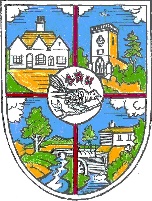 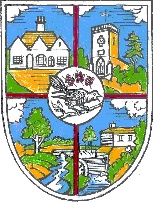 What’s On @THE HELLINGLY COMMUNITY HUBThe Drive, Hellingly, BN27 4EPTel: 01323 449415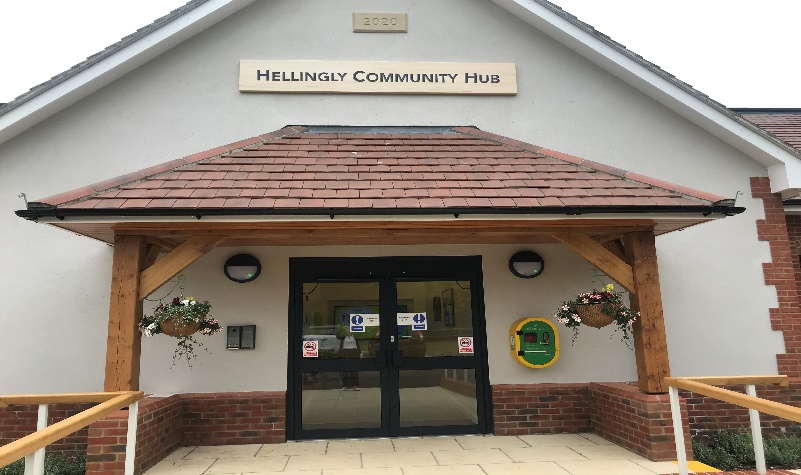 Email: hubbookings@hellingly-pc.org.ukWebsite:  www.hellingly-pc.org.ukJoin our ‘Hellingly Activities & Facilities’ facebook page for all our latest information.ACTIVITIES/GROUPS FOR ADULTSYoga with Kate - Mondays: 7-8.00pm– mixed ability, Tuesdays: 10.30-11.30am – gentle/restorative (some chair yoga) , Sundays; 10-11am For more information please contact     Tel: 07990 755415   Email: gregorykate@hotmail.co.ukFitness Classes with Hollie - Mondays 5.30-6.30pm.  For more information, please contact Hollie @ holliewillispt@gmail.com Pilates with Jen - Mondays 6.30pm & 7.30pm, Thursday 7pm-8pm, Fridays 9.30-10:30am .For more details contact Jen Piper on 07958 519168 or email jen4pilates@aol.com.   Website: www.jen4pilates.co.ukZumba classes with Kiera – Monday’s 10-10.45am, Tuesday’s 6:30-7:15pm, Fridays 11-11.45am Zumba PT sessions also available. For more information, please email kiera1.chambers@hotmail.co.uk	Pilates & Gyrokinesis with Leah Jones – Tuesday mornings @ 11:15am.    For more information, contact Leah @ leah@bodyandskinclinic.co.uk   or 07735 560570	Pilates with Dorota – Thursdays 6.30-7.30pm, Fridays 9.30-10.30am For more information, please contact dorota.anna.jozwiak@gmail.comPole Fitness with Mandy - Thursday evenings at 5.00pm and 6.00pm.  For more information, please contact Mandy on 07917 606952.Hailsham Active – Free Fitness sessions (donations welcome) – Mondays 6-7.00pm & 7-8.00pm.    For more information, please email andreaattilane@gmail.com or Steve@pro-eco.co.uk or call 07980 643827Stretch, Flex & Tone with Jenny West – Friday’s 11.30-12.30pm.For more information contact Jenny @ jenny_cloisters@yahoo.co.uk or Tel:   01323 848216Slimming World– Tuesday’s 5-7.30pm.  For more information, please look at their website on www.slimmingworld.co.uk or Jo on 07860 961465Hailsham Photographic Society – Meet every Thursday at 7.30pm. www.hailshamphotographicsociety.co.uk.Hellingly Women’s Institute - First Tuesday of every month from 2.15pm – 4.30pm. Please contact Kate Ibbotson on kate@theibbotsons.co.uk or phone 01323 442047.  Hailsham and Hellingly Ladies Social ClubMeet on Thursday evenings.  For more information phone Mary Little 01323 438720 or Shirley Thomas 01323 507670. Hailsham Nightingales Women’s Institute – 3rd Thursday of every month from 7.00pm-10.00pm.   For more information, please contact Hilary Thomas  Email: wullypully@yahoo.co.uk or Tel: 01323 841411.   Short Mat Bowls - Come and have a go at Short Mat Bowls on Tuesday evenings from 7.30pm – 10.00pm.  For more information, please contact Ann Robinson 01323 318696 or email  ann-robinson1@sky.com.  Hellingly Bowls Club & Bingo Evenings– For more information please contact Joy Bennett  Email: joy.norman@hotmail.com   Tel: 01323 843990  Hailsham & District Chamber of Commerce – 1st Thursday of every month 07.00-09.00am. Contact Mark Hallett -  secretary@hailshamchamber.co.uk  WELLBEING & SUPPORT GROUPSSunflowers Mental Health & Well-Being Project – A small friendly Group offering support sessions.  Wednesday lunchtime & Monday eveningFor more information contact sunflowersproject@outlook.comMacMillan Cancer Support – Counselling ServiceContact Lorna Earl to arrange an appointment Tel: 07747 472657 email: lorna.earl@nhs.netIvy House Dementia Support Group – contact Carlos or Jane on 01323 431801   support@ivyhouse-dementiacare.comThe Hub’s ‘YOUNG AT HEART’  Monday coffee morningEvery Monday 10am-12pm ‘A group for the over 60’s who are young at heart’.  Free Refreshments, Support Groups & Advice and weekly activities, or just pop along for a cuppa and a chat.The Hub’s Lending Library Monday – Friday 9.30-12.30pm.  Pop in and help yourselves to our donated Books, DVD’s & Puzzles – donations welcome.   Public Computer and printer now available for use.